NOTA: En todos los casos loa padres de los alumnos participantes firmarán una autorización en la que conste: finalidad, itinerario y duración del viaje, así como medio de transporte y nombre de profesores acompañantes.Los permisos firmados por los padres / tutores se encuentran en poder de la Dirección.*Escanear solicitud y enviar al Depto. de Administración Documental para su caratulado.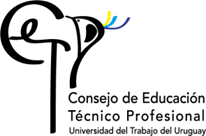 VIAJE DE ESTUDIANTESVIAJE DE ESTUDIANTESVIAJE DE ESTUDIANTESVIAJE DE ESTUDIANTESESCUELA:      ESCUELA:      ESCUELA:      ESCUELA:      ESCUELA:      ESCUELA:      TIPO DE CURSO:      TIPO DE CURSO:      TIPO DE CURSO:      AÑO:      AÑO:      GRUPO:      GRUPO:      ORIENTACIÓN:      ORIENTACIÓN:      1. DESCRIPCIÓN DEL LUGARDESTINO: PAIS:     DIVISIÓN POLITICA:     DIVISIÓN POLITICA:     DIVISIÓN POLITICA:     LUGAR:     LUGAR:     LUGAR:     LUGAR:     FECHA DE SALIDA:     HORA:     HORA:     LUGAR:     FECHA DE REGRESO:     HORA:     HORA:     LUGAR:     CARÁCTER DEL VIAJECARÁCTER DEL VIAJECARÁCTER DEL VIAJECARÁCTER DEL VIAJEDIDÁCTICO DIDÁCTICO RECREATIVO RECREATIVO UNIDAD CURRICULAR:      UNIDAD CURRICULAR:      OBJETIVOS:      OBJETIVOS:      ASPECTOS A OBSERVAR:      ASPECTOS A OBSERVAR:      TIPO DE EVALUACIÓN:     TIPO DE EVALUACIÓN:     2. PROFESORES RESPONSABLESNOMBRESFIRMACONTRAFIRMAC.I.PROF.RESP.NOTA: Si el director no asiste, deberá identificar en el formulario al profesor responsable.NOTA: Si el director no asiste, deberá identificar en el formulario al profesor responsable.NOTA: Si el director no asiste, deberá identificar en el formulario al profesor responsable.NOTA: Si el director no asiste, deberá identificar en el formulario al profesor responsable.NOTA: Si el director no asiste, deberá identificar en el formulario al profesor responsable.3. OTROS ACOMPAÑANTES (Funcionarios, Familiares)NOMBRESFIRMACONTRAFIRMAC.I.:NO DOC.PADRES/TUTORES4. NÓMINA DE ESTUDIANTES4. NÓMINA DE ESTUDIANTES4. NÓMINA DE ESTUDIANTES4. NÓMINA DE ESTUDIANTESN°NOMBRESC.IGRUPOPERMISON°NOMBRESC.IGRUPOPERMISO111212313414515616717818919102021312232233324342535263627372838293930405. TRANSPORTEN° MATRÍCULA DE VEHÍCULO:       N° MATRÍCULA DE VEHÍCULO:       NOMBRE DEL CHOFER:      NOMBRE DEL CHOFER:      C.I.:      N° DE HABILITACIÓN DEL VEHÍCULO:      N° DE HABILITACIÓN DEL VEHÍCULO:      N° DE HABILITACIÓN DEL VEHÍCULO:      N° SEGURO DE PASAJEROS:      N° SEGURO DE PASAJEROS:      FIRMA DIRECTORSELLO6. GESTIÓN DEL FORMULARIO Dentro de la localidad (Presentar en Dirección Escolar con 10 días de anticipación) Dentro de la localidad (Presentar en Dirección Escolar con 10 días de anticipación) Dentro de la localidad (Presentar en Dirección Escolar con 10 días de anticipación) Dentro de la localidad (Presentar en Dirección Escolar con 10 días de anticipación) Dentro de la localidad (Presentar en Dirección Escolar con 10 días de anticipación) Dentro de la localidad (Presentar en Dirección Escolar con 10 días de anticipación) Dentro de la localidad (Presentar en Dirección Escolar con 10 días de anticipación)AUTORIZADO SI  NO FECHA:      SI  NO FECHA:      SI  NO FECHA:      SI  NO FECHA:      SI  NO FECHA:      SI  NO FECHA:      FIRMA DIRECTORDebe comunicar a INSPRECCIÓN REGIONALDebe comunicar a INSPRECCIÓN REGIONALDebe comunicar a INSPRECCIÓN REGIONALDebe comunicar a INSPRECCIÓN REGIONALDebe comunicar a INSPRECCIÓN REGIONALDebe comunicar a INSPRECCIÓN REGIONAL Dentro del territorio Nacional (Presentar en Dirección Escolar con 20 días de anticipación) Dentro del territorio Nacional (Presentar en Dirección Escolar con 20 días de anticipación) Dentro del territorio Nacional (Presentar en Dirección Escolar con 20 días de anticipación) Dentro del territorio Nacional (Presentar en Dirección Escolar con 20 días de anticipación) Dentro del territorio Nacional (Presentar en Dirección Escolar con 20 días de anticipación) Dentro del territorio Nacional (Presentar en Dirección Escolar con 20 días de anticipación) Dentro del territorio Nacional (Presentar en Dirección Escolar con 20 días de anticipación)SE ELEVA A CONSIDERACIÓN DE INSPECCIÓN REGIONAL. FECHA:      SE ELEVA A CONSIDERACIÓN DE INSPECCIÓN REGIONAL. FECHA:      SE ELEVA A CONSIDERACIÓN DE INSPECCIÓN REGIONAL. FECHA:      SE ELEVA A CONSIDERACIÓN DE INSPECCIÓN REGIONAL. FECHA:      SE ELEVA A CONSIDERACIÓN DE INSPECCIÓN REGIONAL. FECHA:      SE ELEVA A CONSIDERACIÓN DE INSPECCIÓN REGIONAL. FECHA:      FIRMA DIRECTORAUTORIZADO POR INSPECCIÓN REGIONALAUTORIZADO POR INSPECCIÓN REGIONALAUTORIZADO POR INSPECCIÓN REGIONALSI  NO FECHA:      SI  NO FECHA:      SI  NO FECHA:      FIRMA INSP.REGIONALDebe comunicar a CAMPUS REGIONAL / GESTIÓN EDUCATIVAEn caso de ser una salida didáctica también se comunica al PROGRAMA EDUCATIVO correspondiente.Debe comunicar a CAMPUS REGIONAL / GESTIÓN EDUCATIVAEn caso de ser una salida didáctica también se comunica al PROGRAMA EDUCATIVO correspondiente.Debe comunicar a CAMPUS REGIONAL / GESTIÓN EDUCATIVAEn caso de ser una salida didáctica también se comunica al PROGRAMA EDUCATIVO correspondiente.Debe comunicar a CAMPUS REGIONAL / GESTIÓN EDUCATIVAEn caso de ser una salida didáctica también se comunica al PROGRAMA EDUCATIVO correspondiente.Debe comunicar a CAMPUS REGIONAL / GESTIÓN EDUCATIVAEn caso de ser una salida didáctica también se comunica al PROGRAMA EDUCATIVO correspondiente.Debe comunicar a CAMPUS REGIONAL / GESTIÓN EDUCATIVAEn caso de ser una salida didáctica también se comunica al PROGRAMA EDUCATIVO correspondiente.Debe comunicar a CAMPUS REGIONAL / GESTIÓN EDUCATIVAEn caso de ser una salida didáctica también se comunica al PROGRAMA EDUCATIVO correspondiente. Fuera del  territorio nacional (Presentar en Dirección Escolar con 45 días de anticipación) Fuera del  territorio nacional (Presentar en Dirección Escolar con 45 días de anticipación) Fuera del  territorio nacional (Presentar en Dirección Escolar con 45 días de anticipación) Fuera del  territorio nacional (Presentar en Dirección Escolar con 45 días de anticipación) Fuera del  territorio nacional (Presentar en Dirección Escolar con 45 días de anticipación) Fuera del  territorio nacional (Presentar en Dirección Escolar con 45 días de anticipación) Fuera del  territorio nacional (Presentar en Dirección Escolar con 45 días de anticipación)SE ELEVA A INSPECCIÓN REGIONAL SE ELEVA A INSPECCIÓN REGIONAL FECHA:      FECHA:      FECHA:      FIRMA DIRECTORINSPECCIÓN REGIONAL PROPONE AUTORIZAR SI  NO  FECHA:      SI  NO  INSPECCIÓN REGIONAL PROPONE AUTORIZAR SI  NO  FECHA:      SI  NO  INSPECCIÓN REGIONAL PROPONE AUTORIZAR SI  NO  FECHA:      SI  NO  INSPECCIÓN REGIONAL PROPONE AUTORIZAR SI  NO  FECHA:      SI  NO  INSPECCIÓN REGIONAL PROPONE AUTORIZAR SI  NO  FECHA:      SI  NO  INSPECCIÓN REGIONAL PROPONE AUTORIZAR SI  NO  FECHA:      SI  NO  FIRMA INSP.REGIONALCAMPUS/GESTIÓN EDUCATIVA PROPONE AUTORIZAR SI  NO  FECHA:     CAMPUS/GESTIÓN EDUCATIVA PROPONE AUTORIZAR SI  NO  FECHA:     CAMPUS/GESTIÓN EDUCATIVA PROPONE AUTORIZAR SI  NO  FECHA:     CAMPUS/GESTIÓN EDUCATIVA PROPONE AUTORIZAR SI  NO  FECHA:     FIRMA GES.EDU./CAMPUSSe eleva a consideración del CETP.Se eleva a consideración del CETP.Se eleva a consideración del CETP.Se eleva a consideración del CETP.FIRMA GES.EDU./CAMPUS